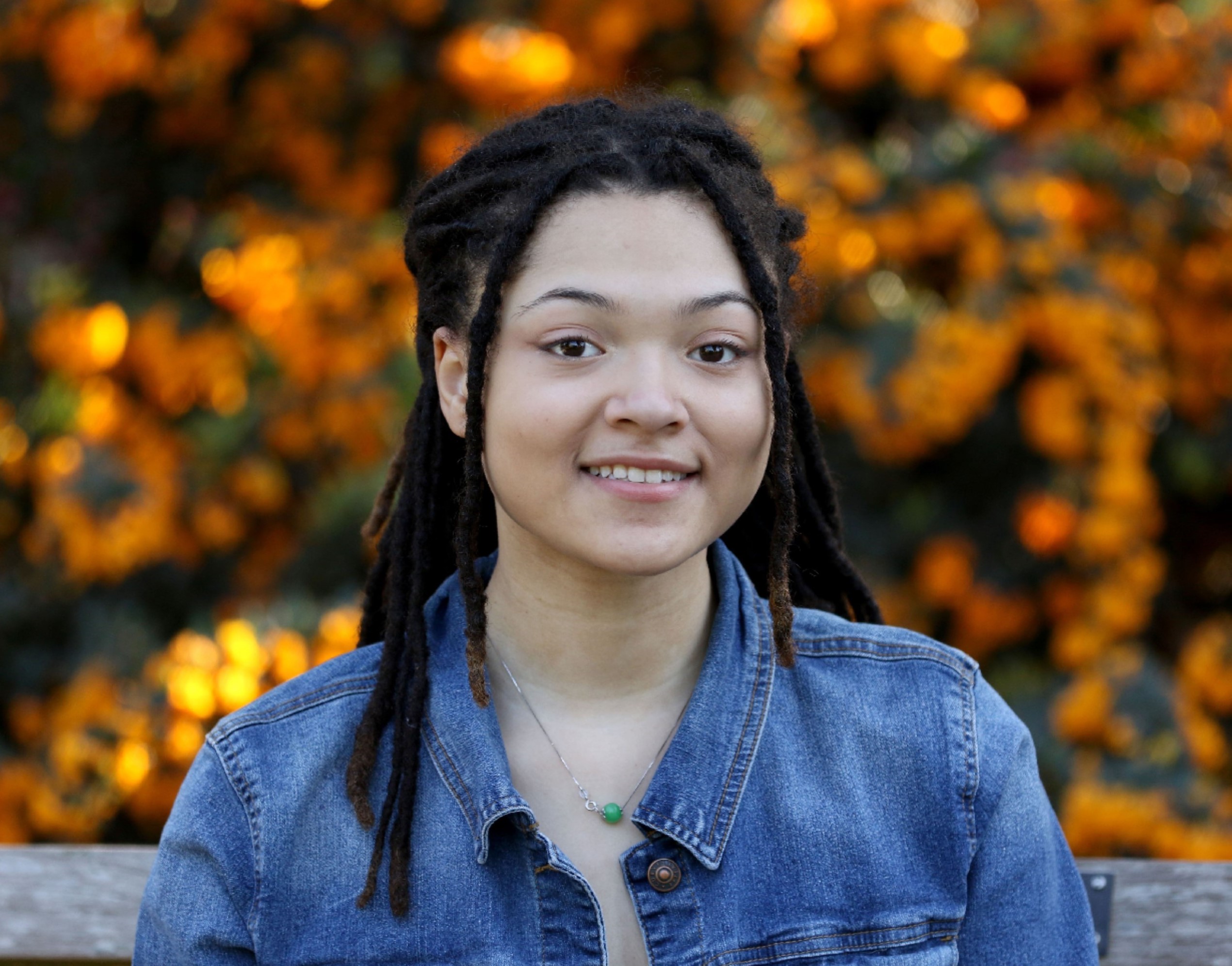    I graduated from Kennedy Catholic high school and will attend the University of Washington in the fall. I have been involved with the GEMS since my freshman year and prior to that, I joined the Dr. Betty Shabazz Delta Academy while in middle school.It has been such a blessing being around a strong group of young, Black, and gifted female minds. Over the years, we have had several discussions about what it means to be a Black woman in the Pacific Northwest, cultural appropriation, mental health, self-improvement, and more. I am more introverted than I would like to be, but this program helped me see the value in my opinions and how beneficial it would be to share them. The GEMS helped me overcome fears of self-doubt and anxiety and after every meeting I was left feeling inspired, educated, and hopeful for our future discussions. I cannot thank the GEMS program and my mentors enough.Nia Kendall 2020 graduating GEMMember since 2018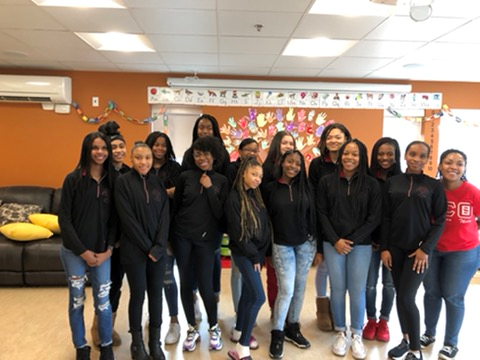 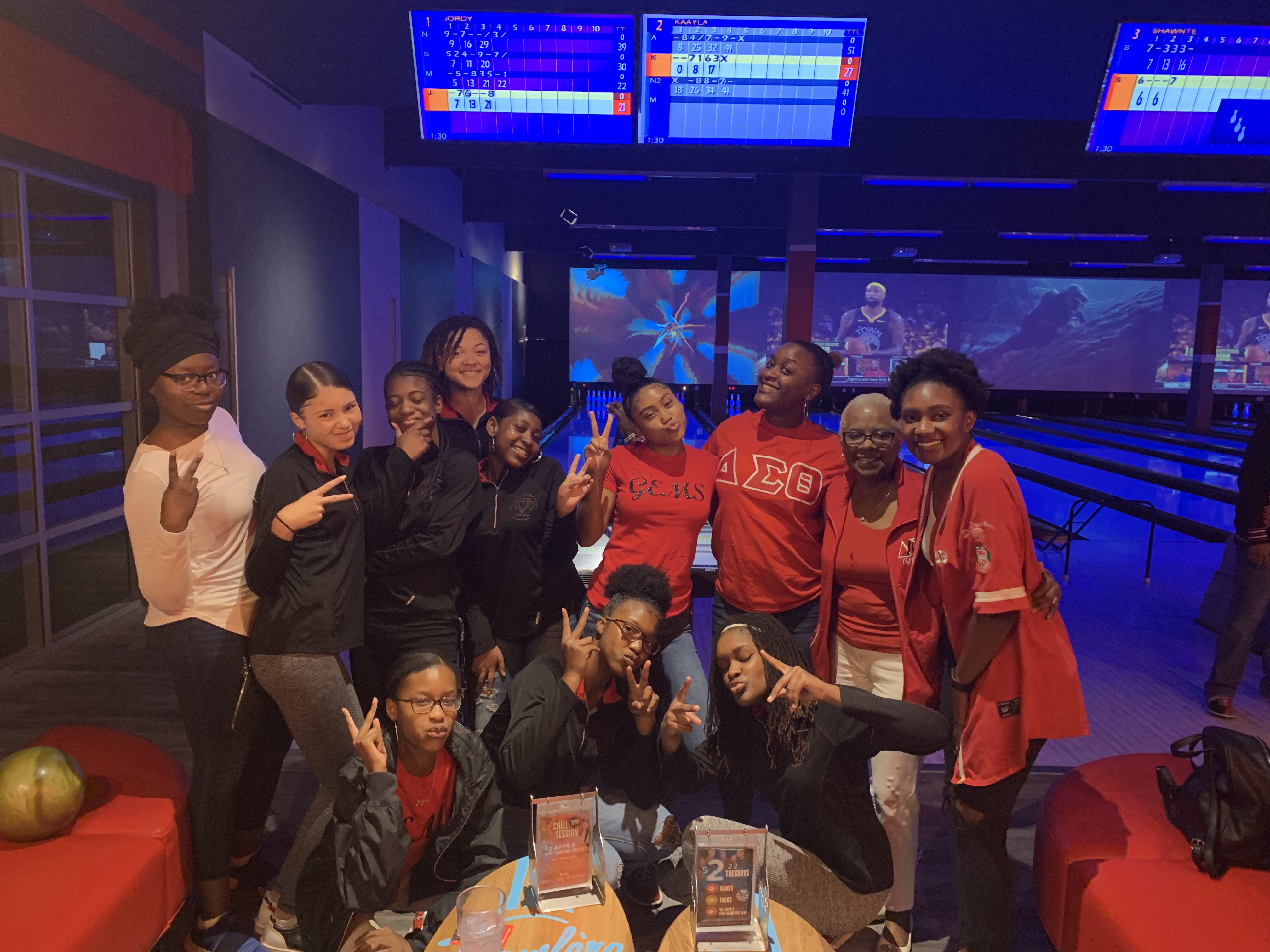 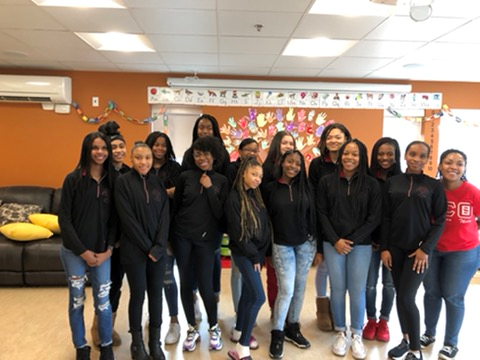 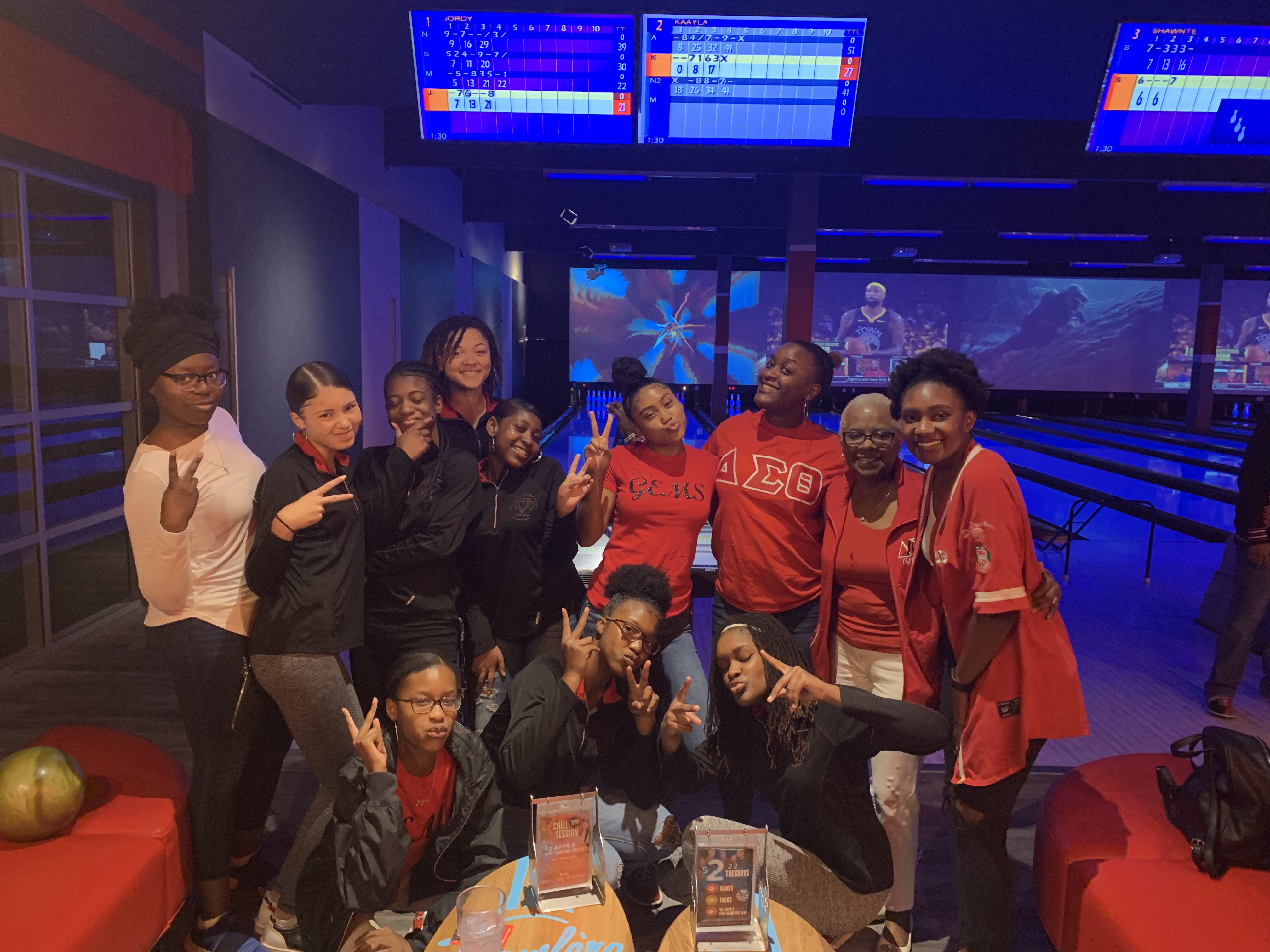             G.E.M.S. Growing and Empowering       Myself Successfully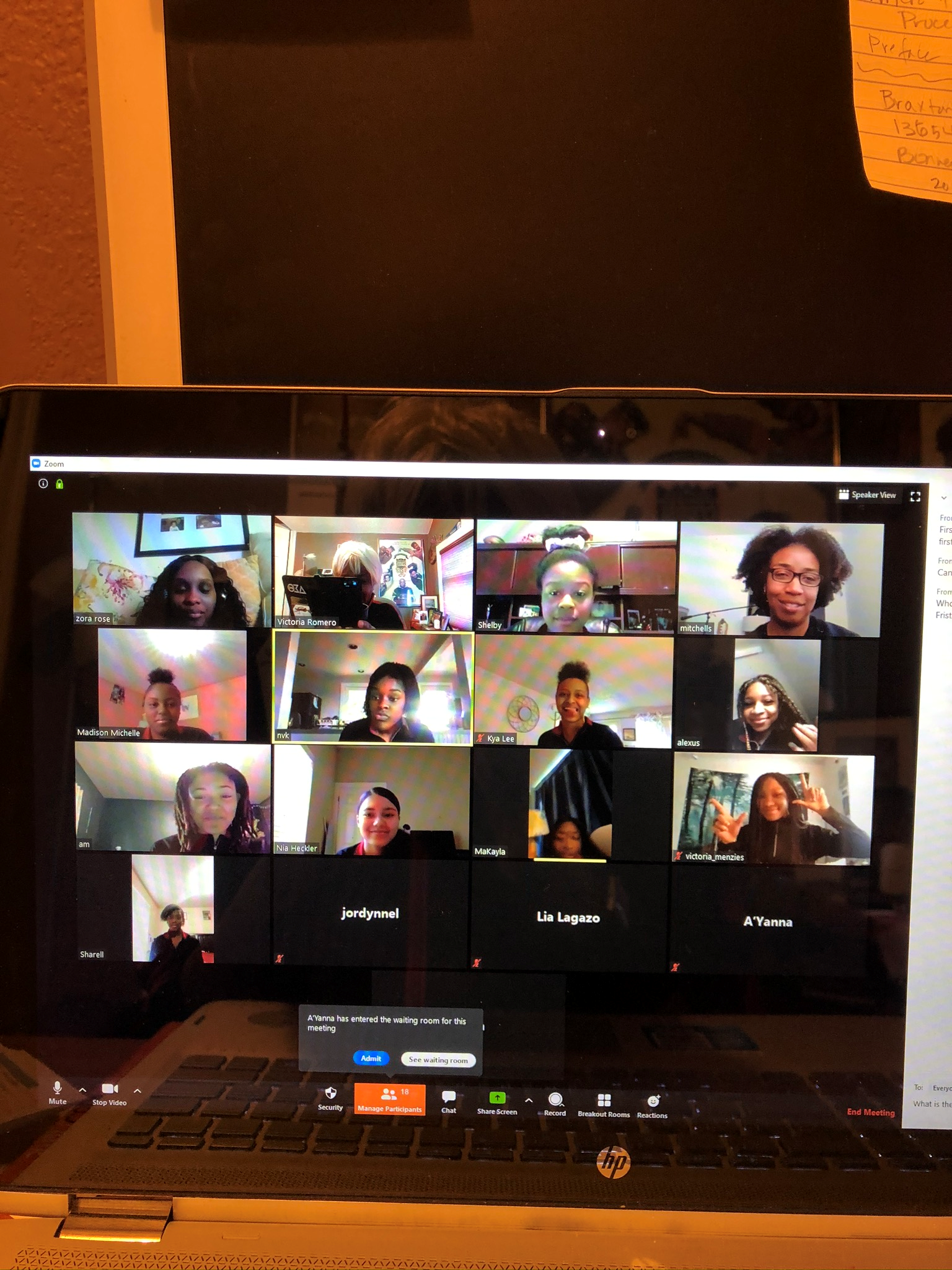 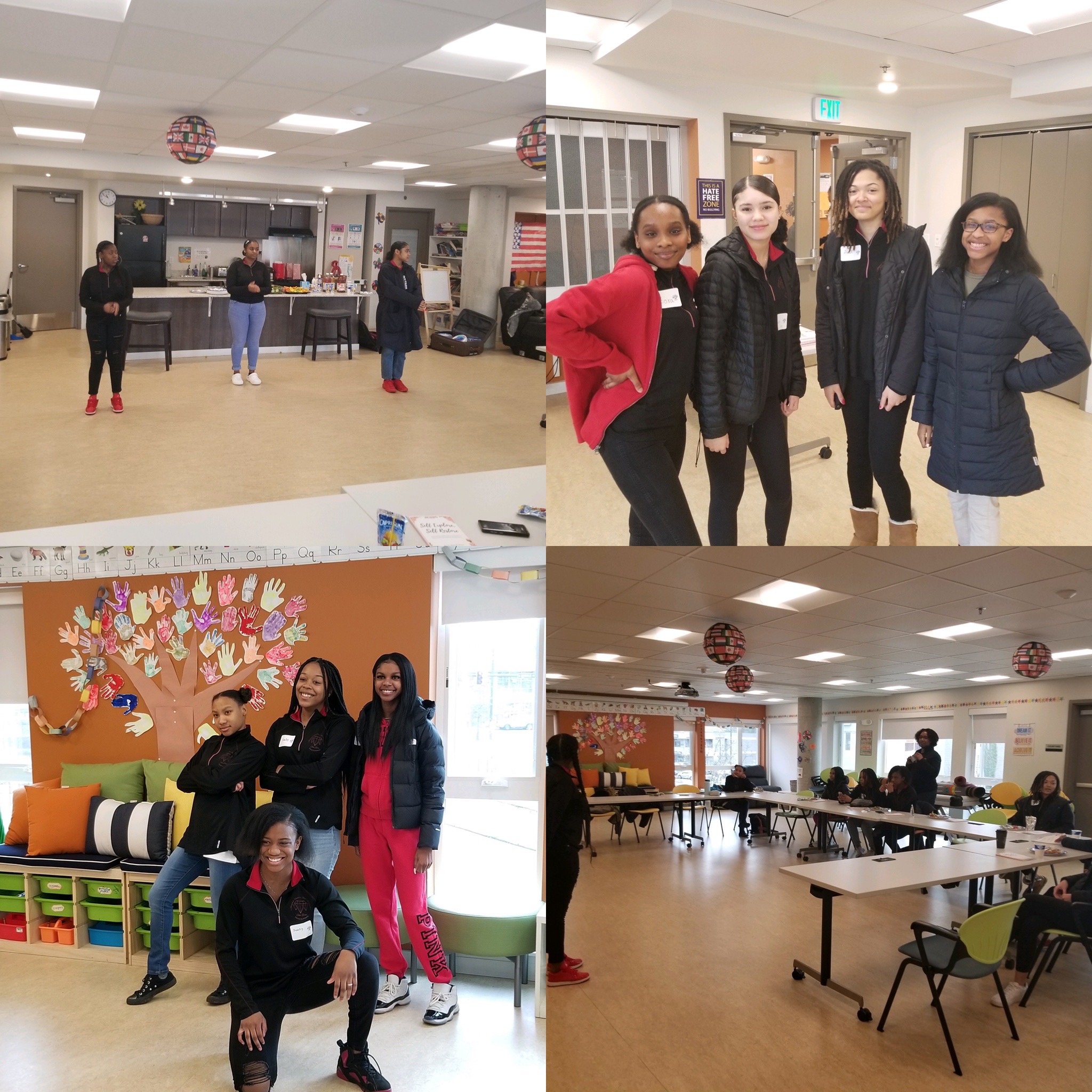 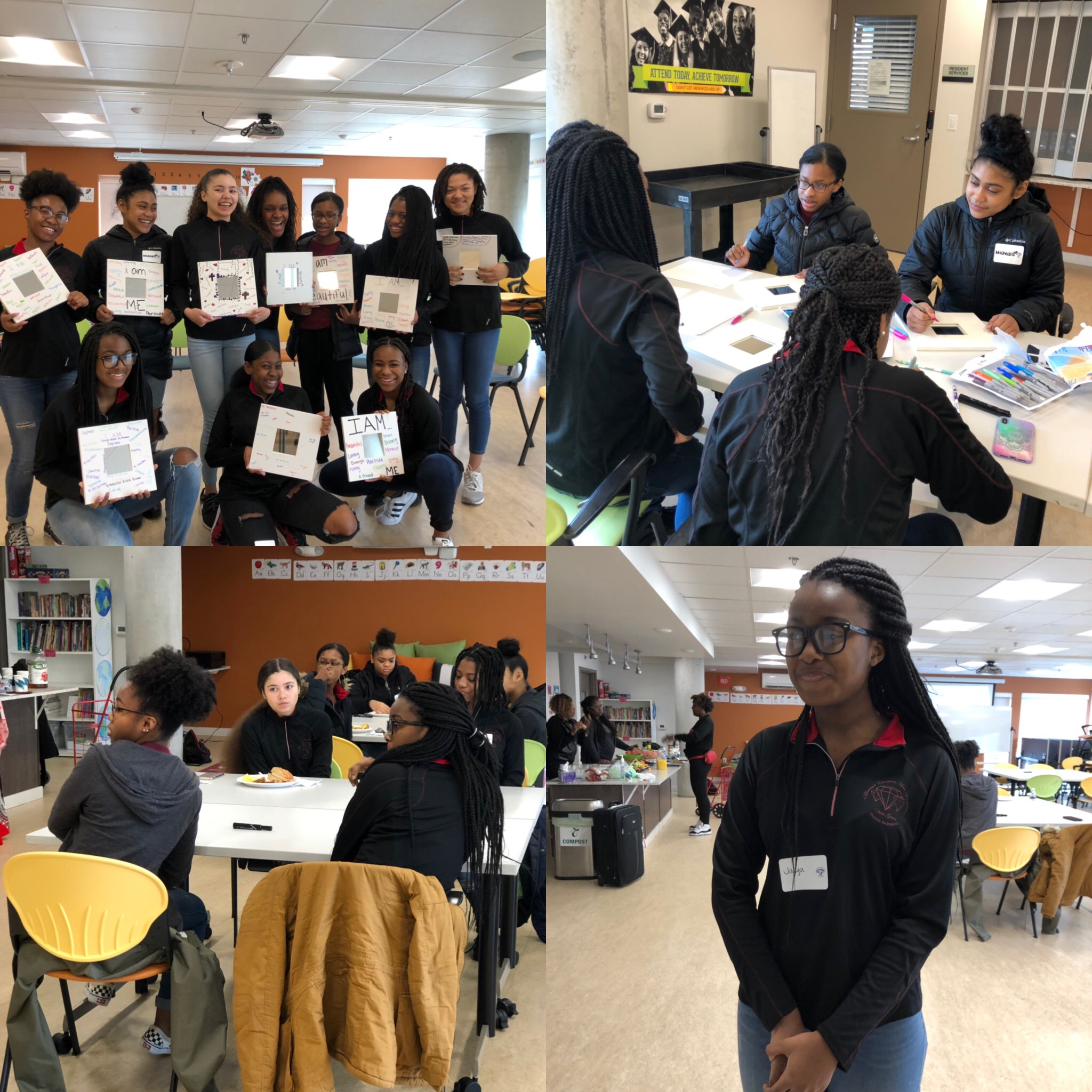 The Dr. Jean L. Noble Delta G.E.M.S. supports young girls in 9th-12th grades 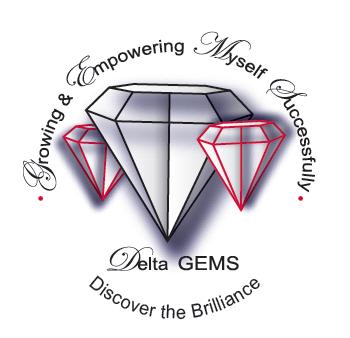 What are the goals of Delta Noble G.E.M.S.?-To instill in our girls the desire to excel academically -To provide tools that will enable our girls to care for their mental, physical, and emotional well-being· To assist our girls in proper goal setting and planning for their futures—high school and beyond· To create compassionate, caring and community-minded citizens Delta Sigma Theta Sorority, Inc.    Founded January 13, 1913   Howard University- WA D.C.Non-profit public service organization1000 chapters in USA, Bahamas, Bermuda, England, Germany, Jamaica, Japan, Korea, Liberia, Nigeria, Virgin IsFocus: 5 Point Program ThrustPolitical Awareness & Involvement  International Awareness &   InvolvementEducational DevelopmentEconomic DevelopmentPhysical & Mental HealthThe members of the Seattle Alumnae Chapter pay  ALL expenses. There are no extra charges for families. Program Details Eligibility: For 9th-12th grades girlsSessions:  3rd Saturdays 10-noonOctober-JuneLocation TBA****************************G.E.M.S. program also includeLunch Black History mini-lessonsTheater or Movie ExcursionsExposure to women who are scientists, physicians, engineers, lawyers, managers, and business ownersOpen to all ethnicities & religious groupsPerform public service projectinfo@seattledeltas.orgApplications @ www.seattledeltas.orgRecruiting from Aug 1-Sept 13Limited enrollmentFirst come, first enrolled